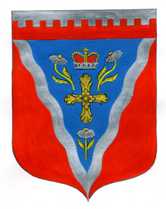 Совет депутатовмуниципального образования Ромашкинское сельское поселениемуниципального образования Приозерский муниципальный районЛенинградской областиР Е Ш Е Н И Еот 29.05.2015 г                                                                                                         № 41«О внесении изменений в решение Совета депутатов МО Ромашкинское сельское поселение от 26 апреля 2015 № 59 «Об утверждении Положения о порядке проведения антикоррупционной экспертизы муниципальных нормативных правовых актов Совета депутатов МО Ромашкинское сельское поселение»               В связи с изменением состава депутатов Совета депутатов МО Ромашкинское сельское поселение Совет депутатов решил:Второй параграф пункта 2.1 Положения о порядке проведения антикоррупционной экспертизы муниципальных нормативных правовых актов Совета депутатов МО Ромашкинское сельское поселение  читать в следующей редакции: «Антикоррупционная экспертиза проектов муниципальных  нормативных правовых актов Совета депутатов проводится муниципальным служащим, в должностные обязанности которого входит правовое (юридическое) сопровождение деятельности Совета депутатов (далее — экспертный орган)».Параграф первый пункта 3.5. Положения о порядке проведения антикоррупционной экспертизы муниципальных нормативных правовых актов Совета депутатов МО Ромашкинское сельское поселение  читать в следующей редакции: «3.5. Экспертное заключение подписывается руководителем экспертного органа (или муниципальным служащим, в должностные обязанности которого входит правовое (юридическое) сопровождение деятельности Совета депутатов)»Контроль над исполнением данного решения возложить на постоянную     депутатскую комиссию по местному самоуправлению, законности, социальным вопросам и экологии, председатель Буин А.А.Глава муниципального образованияМО Ромашкинское сельское поселение                                                            В.В. Смирнова